Ведущий специалист - эксперт Группы ВСМИЗюмченко Елена Александровна8(4722)30-69-48   +7 (930) 084 84 96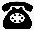 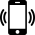  zyumchenkoe@041.pfr.gov.ru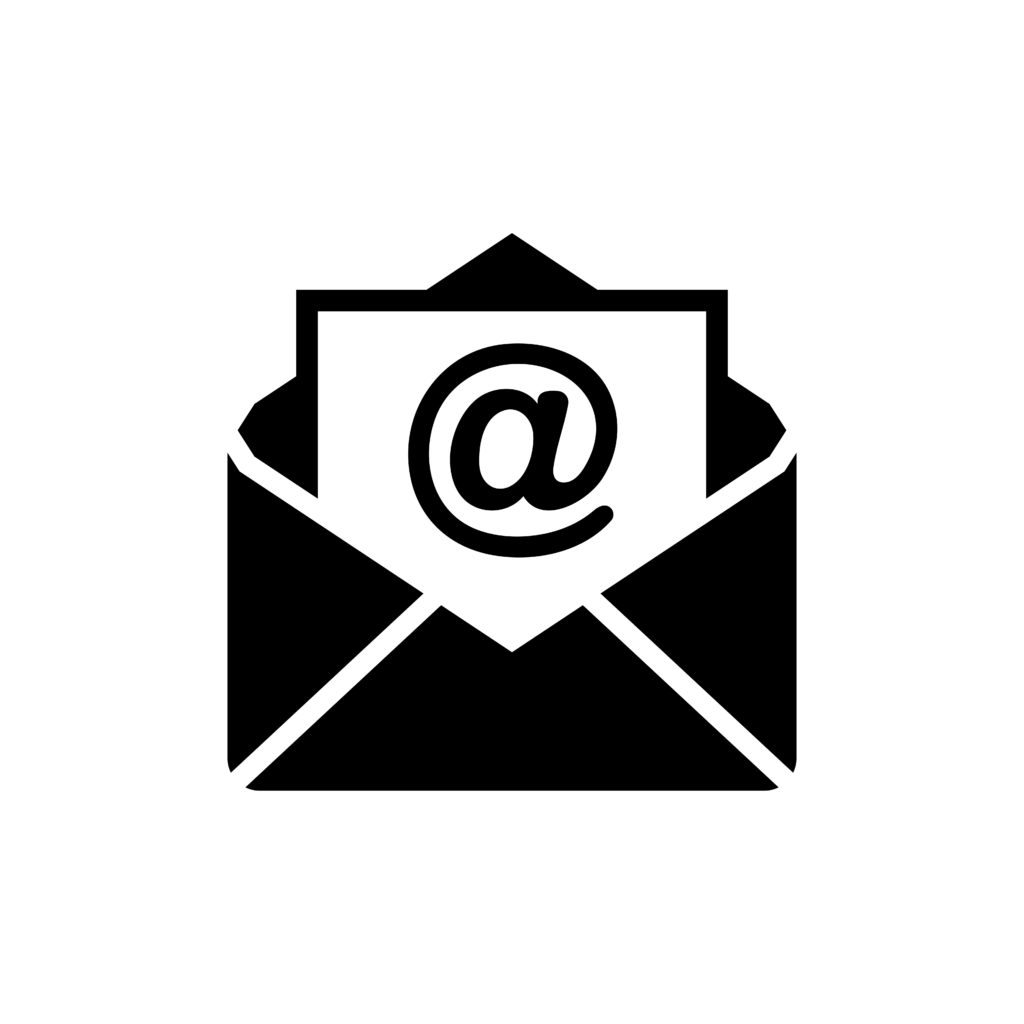 В г. Бирюч откроется Центр общения старшего поколения27 июля в 11:00 в здании Отделения СФР по Белгородской области г. Бирюч, пл. Соборная, 10 состоится открытие шестого в регионе Центра общения старшего поколения. Главной целью Центра служит создание условий для дружеского общения пенсионеров, занятий по интересам, проведения совместных мероприятий, встреч с интересными людьми, специалистами медицинских, общественных организаций. Также планируется проведение лекций по финансовой грамотности, пенсионному обеспечению.В открытии примут участие заместитель главы администрации Красногвардейского района Александр Марковский, руководители советов ветеранов первичных организаций,  представители общественных организаций,  почётные ветераны фонда.